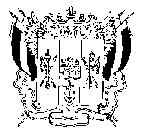 ТЕРРИТОРИАЛЬНАЯ ИЗБИРАТЕЛЬНАЯ КОМИССИЯАЗОВСКОГО РАЙОНА РОСТОВСКОЙ ОБЛАСТИПОСТАНОВЛЕНИЕВ соответствии с пунктом 9 статьи 26, пунктом 51 статьи 27 Федерального закона от 12.06.2002 № 67-ФЗ «Об основных гарантиях избирательных прав и права на участие в референдуме граждан Российской Федерации», пунктом 25 Порядка формирования резерва составов участковых избирательных комиссий и назначения нового члена участковой комиссии из резерва составов участковых комиссий, утвержденного постановлением ЦИК России от 05.12.2012 № 152/1137-6, Территориальная избирательная комиссия Азовского районаПОСТАНОВЛЯЕТ:1. Исключить из резерва составов участковых избирательных комиссий Азовского района лиц согласно прилагаемому списку (Приложение).2. Разместить настоящее постановление на сайте Территориальной избирательной комиссии Азовского района.3. Контроль за выполнением настоящего постановления возложить на секретаря территориальной избирательной комиссии Г.В. Потапову.Приложениек постановлению ТИК Азовского районаот 18 апреля 2019г. № 93-3Список кандидатур для исключения из резерва составов участковых избирательных комиссий ТИК Азовского района Ростовской областина основании подпункта а пункта 25 Порядка18 апреля 2019 г.№ 93-3Азовский районОб исключении из резерва составов участковых избирательных комиссийАзовского районаПредседатель комиссии Е.Г. ПшеничнаяСекретарь комиссииГ.В. Потапова№ п/пФамилия, имя, отчествоНаименование субъекта выдвиженияЗадонское сельское поселение (59-69)Задонское сельское поселение (59-69)Задонское сельское поселение (59-69)1Тепикина Ирина ПетровнаРостовское региональное отделение Всероссийской политической партии "ЕДИНАЯ РОССИЯ"2Хаустов Евгений СергеевичРостовское региональное отделение Всероссийской политической партии "ЕДИНАЯ РОССИЯ"3Моисеев Андрей ВикторовичРостовское региональное отделение Всероссийской политической партии "ЕДИНАЯ РОССИЯ"Красносадовское сельское поселение (82)Красносадовское сельское поселение (82)Красносадовское сельское поселение (82)4Титаренко Татьяна АлексеевнаСобрание избирателей по месту жительстваКруглянское сельское поселение (83-84)Круглянское сельское поселение (83-84)Круглянское сельское поселение (83-84)5Кузина Светлана АнатольевнаСобрание избирателей по месту жительства6Шаповалова Светлана НиколаевнаСобрание избирателей по месту работы7Борисенко Наталья ИвановнаСобрание избирателей по месту работыКулешовское сельское поселение (90-95)Кулешовское сельское поселение (90-95)Кулешовское сельское поселение (90-95)8Чебан Виктория ВикторовнаСобрание избирателей по месту жительства9Дмитриев Александр ЮрьевичСобрание избирателей по месту работы10Хворова Наталья АлександровнаСобрание избирателей по месту жительстваМаргаритовское сельское поселение (96-100)Маргаритовское сельское поселение (96-100)Маргаритовское сельское поселение (96-100)11Казиева Марина ВасильевнаСобрание избирателей по месту жительства12Плющева Виктория АлексеевнаСобрание избирателей по месту жительства13Рыжкова Светлана МихайловнаСобрание избирателей по месту жительства14Бережная Людмила ПавловнаСобрание избирателей по месту жительства15Богданова Валентина НиколаевнаСобрание избирателей по месту жительства16Сиденко Тамара ВикторовнаСобрание избирателей по месту жительства17Ковалева Юлия СергеевнаСобрание избирателей по месту жительства18Тарасова Екатерина СергеевнаСобрание избирателей по месту жительства19Семененко Ольга МихайловнаСобрание избирателей по месту жительстваОбильненское сельское поселение (105-106)Обильненское сельское поселение (105-106)Обильненское сельское поселение (105-106)20Ермоленко Алла ЯковлевнаСобрание избирателей по месту работы21Скиба Людмила НиколаевнаСобрание депутатов Обильненского сельского поселения22Кравченко Светлана ИвановнаСобрание избирателей по месту работыОтрадовское сельское поселение (107-110)Отрадовское сельское поселение (107-110)Отрадовское сельское поселение (107-110)23Пономаренко Михаил ЮрьевичСобрание избирателей по месту жительства24Красноперова Ольга ВикторовнаСобрание избирателей по месту жительства25Передерей Нелли ВикторовнаСобрание избирателей по месту работы26Матвеева Наталья ВикторовнаСобрание избирателей по месту работыПешковское сельское поселение (111-115)Пешковское сельское поселение (111-115)Пешковское сельское поселение (111-115)27Шеремет Дмитрий ИвановичРостовское региональное отделение Всероссийской политической партии "ЕДИНАЯ РОССИЯ"